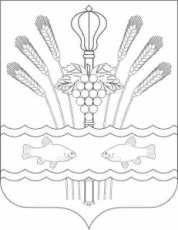 РОССИЙСКАЯ ФЕДЕРАЦИЯРОСТОВСКАЯ ОБЛАСТЬМУНИЦИПАЛЬНОЕ ОБРАЗОВАНИЕ«КОНСТАНТИНОВСКОЕ ГОРОДСКОЕ ПОСЕЛЕНИЕ»АДМИНИСТРАЦИЯКОНСТАНТИНОВСКОГО ГОРОДСКОГО ПОСЕЛЕНИЯ	от	  01.02.2024                 ПОСТАНОВЛЕНИЕ                        №   78.13/91-Пг. КонстантиновскОб установлении прейскуранта цен на гарантированный перечень услуг по погребению на территории Константиновского городского поселенияВ соответствии с Федеральным законом от 12.01.1996 №8-ФЗ «О погребении и похоронном деле», Областным законом Ростовской области от 03.05.2005 №303-ЗС «О предоставлении материальной и иной помощи для погребения умерших за счет средств областного бюджета», в целях усиления социальной защиты родных и близких умершего, гарантии погребения умершего, согласно письму ОСФР по Ростовской области Клиентской службы (на правах отдела) в Константиновском районе от 26.01.2024 № 53, Администрация Константиновского городского поселения постановляет:1. Установить прейскурант цен на гарантированный перечень услуг по погребению, предоставляемых на территории Константиновского городского поселения, и их качественные характеристики, согласно приложению.2. Признать утратившим силу постановление Администрации Константиновского городского поселения от 06.02.2023 №78.13/223-П «Об установлении прейскуранта цен на гарантированный перечень услуг по погребению на территории Константиновского городского поселения».3. Настоящее постановление вступает в силу с 1 февраля 2024 года, подлежит опубликованию в информационном бюллетене «Константиновское городское поселение» и размещению на сайте Администрации Константиновского городского поселения.4. Контроль за исполнением данного постановления возложить на заместителя главы Администрации Константиновского городского поселения Агаркова А.В.Глава Администрации Константиновского городского поселения				А.А. КазаковВерно:	Главный специалист отдела правового обеспечения и кадровой политики     				      А.В. ВихроваПриложениек постановлению АдминистрацииКонстантиновского городскогопоселения от 01.02.2024 № 78.13/91-ППрейскурант ценна гарантированный перечень услуг по погребению на территории Константиновского городского поселения, и их качественные характеристики * Компьютерная обработка документов не является основанием для взимания дополнительной платы с населения за эти услуги.Предоставление дополнительных услуг производится только с согласия клиента.Население в наглядной и доступной форме информируется:- о качественных характеристиках услуг по погребению, предоставляемых согласно гарантированному перечню;- о прейскуранте цен на гарантированный перечень услуг по погребению;- об услугах по оформлению документов, необходимых для погребения, за которые оплата не взимается;- о дополнительных платных услугах, предоставление которых осуществляется только после предварительного уведомления клиента о них и с его согласия;** Затраты на оформление документов, необходимых для погребения, включаются в общехозяйственные расходы. Дополнительная плата за эти услуги не взимается.*** Предварительная, не в назначенное время похорон, доставка гроба относится к дополнительным услугам.ПРИМЕЧАНИЕ: Взимание платы за срочность при оказании услуг по погребению, учитывая их специфику и социальную значимость, не допускается.№п/пНаименование услугКачественная характеристика услугЕд. измеренияЦена(руб)12345Услуги по погребению умерших, указанных в статье 9 Федерального закона РФ «О погребении и похоронном деле» от 12.01.1996 №8-ФЗУслуги по погребению умерших, указанных в статье 9 Федерального закона РФ «О погребении и похоронном деле» от 12.01.1996 №8-ФЗУслуги по погребению умерших, указанных в статье 9 Федерального закона РФ «О погребении и похоронном деле» от 12.01.1996 №8-ФЗУслуги по погребению умерших, указанных в статье 9 Федерального закона РФ «О погребении и похоронном деле» от 12.01.1996 №8-ФЗУслуги по погребению умерших, указанных в статье 9 Федерального закона РФ «О погребении и похоронном деле» от 12.01.1996 №8-ФЗ1.1Оформление документов необходимых для погребения * - свидетельство о смерти;- документы на отвод участка для захоронения;- документы на повторное захоронение;- счет – заказ на похороны;- регистрация захоронения умершего в книге установленной формы (ручная или компьютерная обработка документов) с соответствующей отметкой на разборчивом чертеже квартала кладбища;- выдача родственнику, ответственному за могилу, удостоверения о захоронении с указанием фамилии, имени, отчества захороненного, номера квартала, могилы и даты захоронения.1 оформ - ление**1.2Предоставление (изготовление) гроба и других предметов, необходимых для погребения:Предоставление (изготовление) гроба и других предметов, необходимых для погребения:Предоставление (изготовление) гроба и других предметов, необходимых для погребения:Предоставление (изготовление) гроба и других предметов, необходимых для погребения:1.2.1Изготовление гробаГроб строганный из пиломатериалов толщиной 25-32 мм, обитый внутри и снаружи тканью хлопчатобумажной с подушкой из древесных опилок (размер 2,0 х 0,65 х 0,44 м).1 гроб2070,61.2.2Изготовление креста деревянногоКрест деревянный из бруса сечением0,05 х 0,07м, (размер 2,5 х 0,3 х 0,5 х 0,4м).1 крест599,21.3Доставка гроба в назначенное время похорон и перевозка тела (останков) умершего к месту погребения автокатафалком или другим видом транспорта ***Погрузить гроб в автокатафалк, доставить и выгрузить гроб в месте нахождения умершего в назначенное время похорон, погрузить, доставить и выгрузить гроб с телом (останками) умершего к месту прощания с умершим и к месту погребения. Услуга предусматривает переноску гроба с телом (останками) умершего работниками предприятия.1 пере -возка2056,21.4Погребение умершего:рытье могилы и захоронениеРасчистить и разметить место могилы. Рытье могилы ручным способом (размер 2,3 х 1,0 х 1,5м). Подноска гроба к могиле, установка и забивка крышки гроба, установка его в могилу. Засыпка могилы вручную и устройство надмогильного холма. Установка креста.1 погре - бение3644,2Итого:8370,20Услуги по погребению умерших, указанных в пунктах 1 и 2 статьи 12 Федерального закона РФ «О погребении и похоронном деле»от 12.01.1996 №8-ФЗУслуги по погребению умерших, указанных в пунктах 1 и 2 статьи 12 Федерального закона РФ «О погребении и похоронном деле»от 12.01.1996 №8-ФЗУслуги по погребению умерших, указанных в пунктах 1 и 2 статьи 12 Федерального закона РФ «О погребении и похоронном деле»от 12.01.1996 №8-ФЗУслуги по погребению умерших, указанных в пунктах 1 и 2 статьи 12 Федерального закона РФ «О погребении и похоронном деле»от 12.01.1996 №8-ФЗУслуги по погребению умерших, указанных в пунктах 1 и 2 статьи 12 Федерального закона РФ «О погребении и похоронном деле»от 12.01.1996 №8-ФЗ2.1Оформление документов необходимых для погребения  * - свидетельство о смерти;- документы на отвод участка для захоронения;- документы на повторное захоронение;- счет – заказ на похороны;- регистрация захоронения умершего в книге установленной формы (ручная или компьютерная обработка документов) с соответствующей отметкой на разборчивом чертеже квартала кладбища;- выдача родственнику, ответственному за могилу, удостоверения о захоронении с указанием фамилии, имени, отчества захороненного, номера квартала, могилы и даты захоронения.1 оформ-ление2.2Предоставление (изготовление) гроба и других предметов, необходимых для погребения:Предоставление (изготовление) гроба и других предметов, необходимых для погребения:Предоставление (изготовление) гроба и других предметов, необходимых для погребения:Предоставление (изготовление) гроба и других предметов, необходимых для погребения:2.2.1Изготовление гробаГроб строганный из пиломатериалов толщиной 25-32 мм, не обитый (размер 2,0 х 0,6 х 0,44 м).1 гроб1595,52.2.2Облачение телаДля облачения тела используется покрывало из ткани хлопчатобумажной (размер 2,0 х 0,8м).1покры-вало330,32.3Доставка гроба в назначенное время похорон и перевозка тела (останков) умершего к месту погребения автокатафалком или другим видом транспорта ***Погрузить гроб в автокатафалк, доставить и выгрузить гроб в морге в назначенное время похорон, погрузить, доставить и выгрузить гроб с телом (останками) умершего к месту погребения. Услуга предусматривает переноску гроба с телом (останками) умершего работниками предприятия.1 пере- возка2056,22.4Погребение умершего:рытье могилы и захоронениеРасчистить и разметить место могилы. Рытье могилы ручным способом (размер 2,3 х 1,0 х 1,5 м). Подноска гроба к могиле, установка и забивка крышки гроба, установка его в могилу. Засыпка могилы вручную и устройство надмогильного холма. Установка  таблички. 1 погре-бение3644,2Итого:7626,2